Publicado en Málaga el 23/01/2023 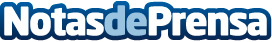 Uriel Montero Seijas, el escritor malagueño que crea subgéneros literariosUriel Montero Seijas es un escritor malagueño que se ha destacado por su estilo único e inconfundible. Con pasión por escribir, Montero Seijas se ha dedicado a inventar subgéneros con cada uno de sus proyectos literarios. Su carrera como escritor comenzó con la publicación de 'Siete noches en el castillo', una novela de terror psicotrópico. Con esta obra, Montero Seijas demostró su habilidad para fusionar géneros y crear algo completamente nuevo e innovadorDatos de contacto:Alvaro Gordo640502716Nota de prensa publicada en: https://www.notasdeprensa.es/uriel-montero-seijas-el-escritor-malagueno-que Categorias: Nacional Literatura Sociedad http://www.notasdeprensa.es